Metodické doporučení________________________________________________________Inspirace pro práci s kolekcí na téma: VÝZNAM ZOOÚvod hodiny – Dětem ukážeme několik obrázků zvířat chovaných v zoo.Vhodné je volit živočichy z různých podnebných pásů. Například zvolíme slona, ledního medvěda, lva, opici, tučňáka, hada, papouška, klokana.Pokračujeme frontálním brainstormingem, kdy učitel nebo jeden z žáků zapisuje nápady, které ostatní „chrlí“. Zeptáme se žáků, co je napadá, když vidí tyto obrázky.Důležité je v bezpečném prostředí dodržovat tato pravidla:účastníci mohou říct cokoliv,nápady nehodnotíme,okamžitě zapíšeme každý nápad bez výjimky,žáky podporujeme – čím více nápadů, tím lépe,účast na brainstormingu je dobrovolná,pokračujeme v brainstormingu tak dlouho, dokud se objevují nové nápady.Ze zapsaných nápadů vytvoříme společnou myšlenkovou mapu.Následuje projekce vybraného videa:Jaký je smysl zoologických zahradVýlet do zooZvířecí mýty: Zoologická zahradaZoo v ziměČeskopis: Zážitky se zvířatyDiskuze k videu – Skupinová diskuze musí opět probíhat v bezpečném prostředí.Zeptáme se žáků, co je ve videu zaujalo, překvapilo, co bychom měli dopsat do myšlenkové mapy, kterou společně doplníme.Tvůrčí práce – Následně žáci vytvoří myšlenkovou mapu na téma „Moje oblíbené zvíře v zoo“.Předem si s žáky společně vytvoříme kritéria, co všechno by měla myšlenková mapa obsahovat – název, obrázek, potrava, ubikace, ošetřování, význam zoo, …Reflexe – Vyhodnotíme společnou myšlenkovou mapu a individuální práce podle kritérií.Nejprve necháme žáky provést sebehodnocení vlastní práce.Podle nastaveného klima třídy vedeme spolužáky k citlivému hodnocení práce ostatních, vyzveme je především k ocenění nápadu a provedeného zpracování.V závěru provedeme ocenění dané práce a místo kritiky žákovi doporučíme náměty k možnému zlepšení.Výstavu myšlenkových map můžeme uspořádat například 4. října na Mezinárodní den zvířat.Pozn.: Dne 4. října 1226 zemřel františkánský mnich sv. František z Assisi, který pečoval o opuštěná, nemocná a týraná zvířata, a právě proto se na tento den stanovil Mezinárodní den zvířat.Doporučení – Pokud je to možné, navštívíme s dětmi zoologickou zahradu.Předem si s dětmi připomeneme myšlenkovou mapu a dohodneme se, co budeme při návštěvě sledovat. Žáky můžeme rozdělit do skupin a každá skupina bude v zoo sledovat něco jiného – potravu živočichů, vybavenost výběhu, mláďata, … Ve většině zoo si můžeme také objednat výukový program.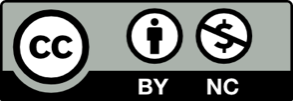 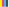 